REFERENCES:References and certification available upon requestI hereby declared that the above information are true and correct to the best of my knowledge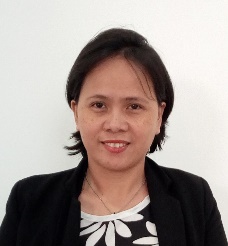 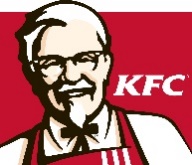 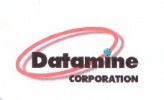 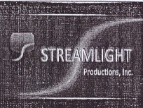 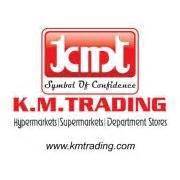 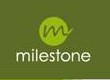 